Brain Plasticity Notes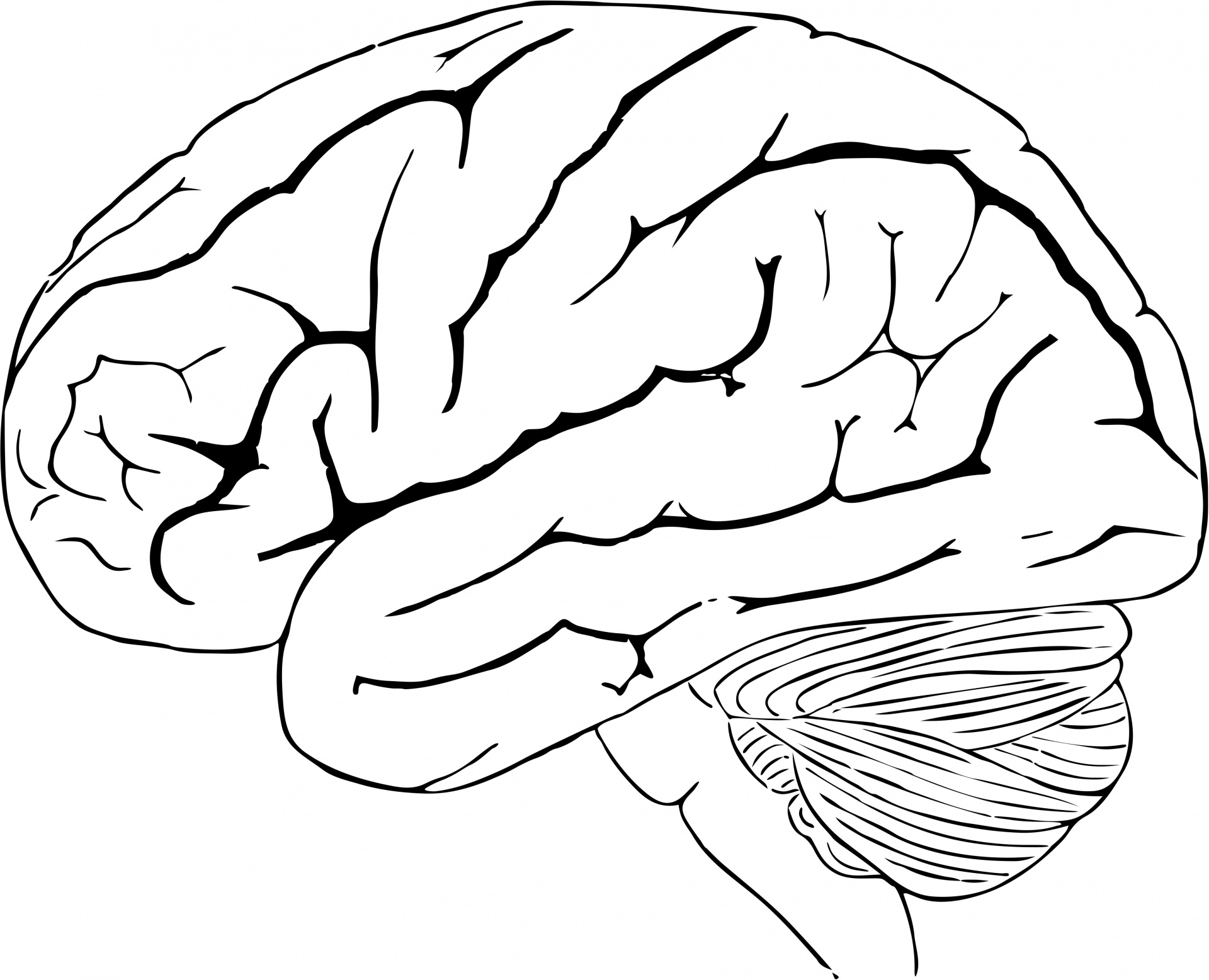 1 Write a definition of brain plasticity. (p.158)2 Although the brain as a whole does not change in shape, there are ongoing changes to the brain’s physical structure and function. Explain what these are. (second paragraph, p.158)3 Which parts of the brain have more plasticity than others? (p.158)4 Write a definition of adaptive plasticity. (p.159)5 The two important processes underlying recovery after brain damage are rerouting and sprouting. (p.159) Explain what these terms mean and how the processes allow the brain to recover lost function. 6 Adaptive plasticity is also evident in a healthy brain in response to experience. Give an example of this from your textbook. (see pp.160-1)7 How does brain plasticity contribute to the fact that no two brains are the same?Text: Grivas, Psychology, VCE Units 1 and 2, 7th editionBrain Plasticity Notes1 Write a definition of brain plasticity. (p.158)2 Although the brain as a whole does not change in shape, there are ongoing changes to the brain’s physical structure and function. Explain what these are. (second paragraph, p.158)3 Which parts of the brain have more plasticity than others? (p.158)4 Write a definition of adaptive plasticity. (p.159)5 The two important processes underlying recovery after brain damage are rerouting and sprouting. (p.159) Explain what these terms mean and how the processes allow the brain to recover lost function. 6 Adaptive plasticity is also evident in a healthy brain in response to experience. Give an example of this from your textbook. (see pp.160-1)7 How does brain plasticity contribute to the fact that no two brains are the same?Text: Grivas, Psychology, VCE Units 1 and 2, 7th editionBrain Plasticity Notes1 Write a definition of brain plasticity. (p.158)2 Although the brain as a whole does not change in shape, there are ongoing changes to the brain’s physical structure and function. Explain what these are. (second paragraph, p.158)3 Which parts of the brain have more plasticity than others? (p.158)4 Write a definition of adaptive plasticity. (p.159)5 The two important processes underlying recovery after brain damage are rerouting and sprouting. (p.159) Explain what these terms mean and how the processes allow the brain to recover lost function. 6 Adaptive plasticity is also evident in a healthy brain in response to experience. Give an example of this from your textbook. (see pp.160-1)7 How does brain plasticity contribute to the fact that no two brains are the same?Text: Grivas, Psychology, VCE Units 1 and 2, 7th edition